Практическая работа №13 «Создание базы данных с помощью SQL»Цель занятия: получить навыки работы с командами языка SQL.Задача: научиться создавать таблицы с помощью языка SQL.Общие компетенции:ОК 1. Выбирать способы решения задач профессиональной деятельности, применительно к различным контекстам.ОК 2. Осуществлять поиск, анализ и интерпретацию информации, необходимой для выполнения задач профессиональной деятельности.ОК 3. Планировать и реализовывать собственное профессиональное и личностное развитие.ОК 9. Использовать информационные технологии в профессиональной деятельности.Содержание работы и последовательность её выполненияЗадание 1. Создайте базу Студенты в своей папке со следующими таблицами: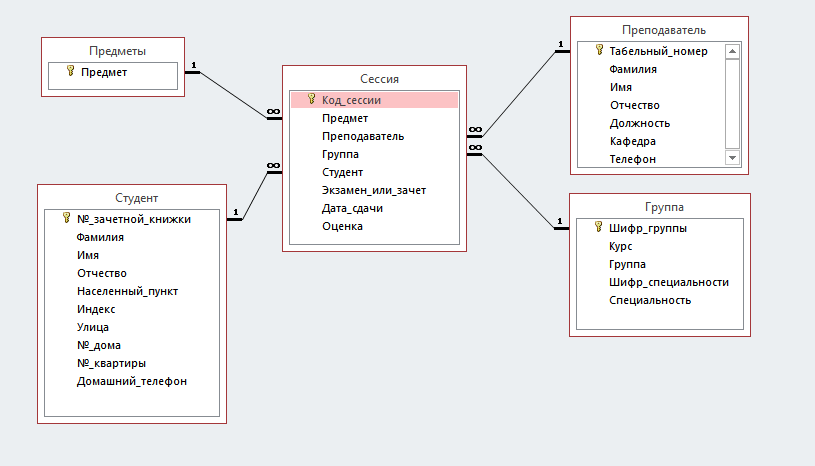 1. Создайте структуру таблицу Студент, для этого:создайте запрос с помощью Конструктора (Создание-Конструктор запросов). Диалоговое окно «Создание таблицы» закрываем.перейдите в режим SQL, щелкнув по кнопке  в группе Результаты на вкладке Конструктор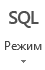 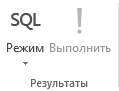 в окне SQL-запроса наберите команду для создания структуры таблицы Студент: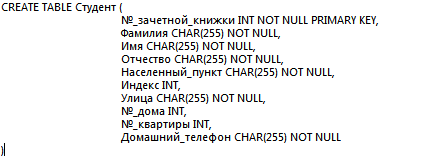 выполните запрос, с помощью кнопки 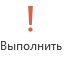 сохраните запрос с именем Создание таблицы Студентубедитесь в наличии таблицы СтудентСоздайте структуру таблиц Предметы, Преподаватели, Группа: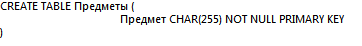 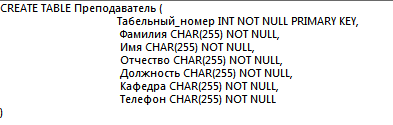 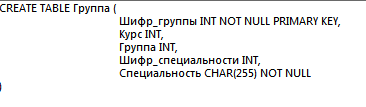 Создайте таблицу Сессия: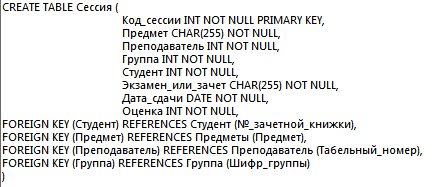 Проверьте правильность базы данных (Работа с базами данных – Схема данных)